	废水量及类型Amount and type of wastewater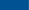 待处理废水的年产量How much amount of wastewater within m3/year? 如废水量以其他单位统计，请填入下方 If wastewater is calculated in a different unit in a period of time, please fill the data below.待处理废水的类型What type of wastewater should be treated?请在废水种类前打/ please cross the  in the box 	金属加工中的切削乳化液Coolants and emulsions from machining process	清洗和冲洗水Washing and rinsing water	铝压铸行业的脱模剂 Aluminum die-casting releasing agents 	喷涂前处理工艺中的清洗水Rinsing water from painting pre-treatment process	电镀废水Electro-plating wastewater 	淬火工艺中的清洗水Rinsing water from hardening shop	抛光和磨削水Polishing and grinding water	微滤和超滤中的浓缩水 Concentrate wastewater from upstream ultra-filtration membrane system	裂缝检测或者航空航天MRO废水 Leaking test detection water or wastewater from MRO plant of aviation industry	压缩机冷凝水 Compressor condensate	化工或制药工业生产中的废水Wastewater from the production of chemical or pharmaceutical industries	垃圾渗滤液Landfill Leachate treatment 	其他请说明/Others, please specify_____________待处理几股废水的比例The ratio of the list of different streams?比如一些金属机械加工乳化液与清洁水混合项目（Eg.70 % coolants, 30 % rising water）	生产工艺化学品MSDS及实验室废水数据分析
Material Safety Data Sheet for the used process chemicals and the available lab analysis 废水种的成分/化学品Substances/ Chemicals in the wastewater：	 浓度:Concentration：	 请附上相对应的成分安全数据（MSDS）Please attach the corresponding material safety data sheets. 如果贵司实验室已经针对废水做过相关检测，请提供以下实验信息If the lab test has already been conducted, please deliver the following information 废水分析:Analysis of wastewater 65 °C干燥后的成分占总重量的百分比Dry Substance at (65 °C) % 在:	PH值pH-value [-]:	电导率Conductivity [µS/cm]:	COD [mg/l]:______Chlorides 氯化物 [mg/l]:	氟化物 Fluoride: [mg/l]:_______氰化物 Cyanide: [mg/l]:_______凯氏定氮法测定氨氮浓度Kjeldahl-N /NH4-N [mg/l]:_______可分离部分的体积Volume of settle able parts (2h,24h) [ml/l]:_______
密度Density [g/cm³]:	水硬度 Water hardness [mmol/l]:	有机部分性质Organoleptic Characterization:有机酸 Organic acids: [mg/l]:_______	
更多参数Further Parameter:_______	洁净蒸馏水的循环使用及排放要求及现有排污工艺
The Requirement for the distillate re-use and discharge. Current disposal process information对于处理后洁净蒸馏水的指标要求The specific quality requirements for the distillate ？洁净蒸馏水会回用至_____工艺段或排放至 _____/The distillate will be recycled and used for _____ process or the distillate will be discharged to______浓缩物会当做危废委外处理还是会回收利用/Concentrate will be treated as hazardous waste handled by waste management companies or reused as?当前的废水处理办法及年处理成本/ What is the current dispose process and its cost?废水委外处理，每标立的处理成本是____元	The wastewater is disposed, and the disposal cost is____ RMB/m3废水自行处理， 处理方法是？处理每标立的废水运营成本是多少？The wastewater is treated by ______The OPEX of the treatment is _____RMB/ m3	供货范围,工艺描述,场地尺寸
Scope of supply , process description, and plot size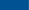 我们想使用现有的槽罐或者自行采购(请参照流程图注释)/We want to use existing tanks or purchase by ourselves ( please refer to the detailed process description below)我们想要一个交钥匙方案包括所有槽罐，水泵，预/后处理和管路连接
We want to have a turnkey solution including all required tanks, pumps, pre- or post-treatment and piping connections.生产工艺描述及场地尺寸信息 Description of process and information about the layout此处请附上工艺流程，图纸，占地要求，或其他描述Please attach the scheme, drawing, description, available space and descriptions as following: 日期/Date:姓名/Name:公司/Company：职务/Title：业主或代理/First party or Agent: 直线/Direct-line：行业/Industry：手机/Cellphone：项目地点/Project Address：邮箱地址/Email Address：	 标立 	天/周/年m³ in 		 days/weeks/year 